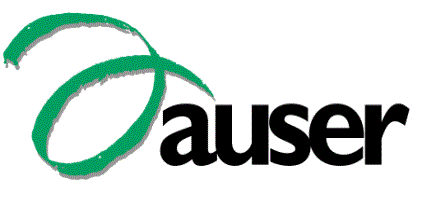 ORGANIZZA LA SABATO 5 MARZO 2022Camisano Vicentino ristorante “Le Delizie”, Via Vicenza 28,ViAllieterà la giornata la Band mestrina degli anni 70…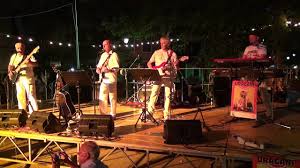 MENU’Antipasti a buffet (Isola del Mare- Finger-food-Bocconcini rustici-Salumi)Primi piatti   Vialone nano allo zafferano con Tastasale al Castelgrotta                    Scialatielli della tradizione al profumo di ragù biancoSecondi piatti Fesa di Magrello Lardellato allo Spiedo aromatizzata ai Pioppini                       Tagliata al Balsamico con scaglie di Grana e Rucola e aceto balsamicoSorbetto all’arancia Rossa e Fiori di Sambuco DolceQuota di partecipazione con mezzi propri € 35,00Attenzione: per partecipare all’iniziativa è indispensabile esibire il Green Pass ed indossare una mascherinaPrenotazioni: al più presto entro il 20 dicembre 2021 e comunque fino ad esaurimento dei posti disponibili presso il proprio Circolo AuserSarà possibile concordare anche il trasporto in pullman 